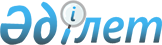 Аудандық мәслихаттың 2021 жылғы 21 желтоқсандағы № 84 "2022-2024 жылдарға арналған Ырғыз аудандық бюджетін бекіту туралы" шешіміне өзгерістер енгізу туралыАқтөбе облысы Ырғыз аудандық мәслихатының 2022 жылғы 7 қарашадағы № 172 шешімі
      Ырғыз аудандық мәслихаты ШЕШТІ:
      1. Аудандық мәслихаттың "2022-2024 жылдарға арналған Ырғыз аудандық бюджетін бекіту туралы" 2021 жылғы 21 желтоқсандағы (нормативтік құқықтық актілердің мемлекеттік тіркеу тізілімінде № 26020 болып тіркелген) № 84 шешіміне мынадай өзгерістер енгізілсін:
      1-тармақ жаңа редакцияда жазылсын:
      "1. 2022-2024 жылдарға арналған аудандық бюджет тиісінше 1, 2 және 3 қосымшаларға сәйкес, оның ішінде, 2022 жылға мынадай көлемде бекітілсін:
      1) кірістер – 6 612 489 мың теңге, оның ішінде:
      салықтық түсімдер – 768 115 мың теңге;
      салықтық емес түсімдер – 6 409 мың теңге;
      негізгі капиталды сатудан түсетін түсімдер – 0 теңге;
      трансферттер түсімі – 5 837 965 мың теңге;
      2) шығындар – 6 906 940,4 мың теңге;
      3) таза бюджеттік кредиттеу – 20 784 мың теңге, оның ішінде:
      бюджеттік кредиттер – 41 351 мың теңге;
      бюджеттік кредиттерді өтеу – 20 567 мың теңге;
      4) қаржы активтерiмен жасалатын операциялар бойынша сальдо – 0 теңге, оның ішінде:
      қаржы активтерiн сатып алу – 0 теңге;
      мемлекеттің қаржы активтерін сатудан түсетін түсімдер – 0 теңге;
      5) бюджет тапшылығы (профициті) – -315 235,4 мың теңге;
      6) бюджет тапшылығын қаржыландыру (профицитін пайдалану) – 315 235,4 мың теңге;
      қарыздар түсімі – 41 351 мың теңге;
      қарыздарды өтеу – 20 567 мың теңге;
      бюджет қаражатының пайдаланылатын қалдықтары – 294 451,4 мың теңге.".
      7- тармақ жаңа редакцияда жазылсын: 
      "7. 2022 жылға арналған аудандық бюджетте облыстық бюджет арқылы республикалық бюджеттен және Қазақстан Республикасы Ұлттық қорынан ағымдағы нысаналы трансферттер түсетіні ескерілсін:
      мемлекеттік атаулы әлеуметтік көмекті төлеуге - 72 301 мың теңге ;
      Қазақстан Республикасында мүгедектігі бар адамдардың құқықтарын қамтамасыз етуге және өмір сүру сапасын жақсартуға - 10 814 мың теңге;
      мүгедектігі бар адамдарды жұмысқа орналастыру үшін арнайы жұмыс орындарын құруға жұмыс берушінің шығындарын субсидиялауға – 210 мың теңге;
      мемлекеттік ұйымдардың: үйде қызмет көрсету, халықты жұмыспен қамту орталықтары жұмыскерлерінің жалақысын көтеруге - 13 203 мың теңге;
      азаматтық қызметшілердің жекелеген санаттарының, мемлекеттік бюджет қаражаты есебінен ұсталатын ұйымдар қызметкерлерінің, қазыналық кәсіпорындар қызметкерлерінің жалақысын көтеруге - 69 899 мың теңге;
      мемлекеттік мәдениет ұйымдарының және архив мекемелерінің басқарушы және негізгі персоналына мәдениет ұйымдарындағы және архив мекемелеріндегі ерекше еңбек жағдайлары үшін лауазымдық айлықақысына қосымша ақылар белгілеуге – 21 344 мың теңге;
      көлік инфрақұрылымының басым жобаларын қаржыландыруға - 706 709 мың теңге;
      нәтижелі жұмыспен қамтуды дамытуға - 164 343 мың теңге;
      мәслихат депутаттары қызметінің тиімділігін арттыруға - 897 мың.
      Аталған трансферттерінің сомасын бөлу аудан әкімдігі қаулысы негізінде айқындалады".
      8- тармақ жаңа редакцияда жазылсын:
       "8. 2022 жылға арналған аудандық бюджетте облыстық бюджет арқылы республикалық бюджеттен бюджеттік кредиттер түсетіні ескерілсін:
      мамандарды әлеуметтік қолдау шараларын іске асыруға – 41 351 мың теңге.
      Аталған трансферттерінің сомасын бөлу аудан әкімдігі қаулысы негізінде айқындалады.".
      9-тармақ жаңа редакцияда жазылсын:
      "9. 2022 жылға арналған аудандық бюджетте облыстық бюджеттен ағымдағы нысаналы және нысаналы даму трансферттері түсетіні ескерілсін:
      мемлекеттік атаулы әлеуметтік көмек төлеуге - 5 050 мың теңге;
      халықты жұмыспен қамтуға жәрдемдесуге – 12 860 мың теңге;
      Қазақстан Республикасында мүгедектігі бар адамдардың құқықтарын қамтамасыз етуге және өмір сүру сапасын жақсартуға - 13 704 мың теңге;
      нәтижелі жұмыспен қамту және жаппай кәсіпкерлікті дамытуға - 10 372 мың теңге;
      көлік инфрақұрылымының басым жобаларын қаржыландыруға – 173 935 мың теңге;
      аудандық маңызы бар автомобиль жолдарын және елді мекендердің көшелерін күрделі және орташа жөндеуге – 300 784 мың теңге;
      ауылдық елді мекендердегі сумен жабдықтау және су бұру жүйелерін дамыту - 165 246 мың теңге;
      коммуналдық тұрғын үй қорының тұрғын үйін салуға және (немесе) қайта жаңғыртуға - 167 424 мың теңге;
      көлік инфрақұрылымын дамытуға - 0 мың теңге; 
      инженерлік-коммуникациялық инфрақұрылымды дамытуға және (немесе) жайластыруға - 87 569 мың теңге;
      газбен жабдықтау нысандарына техникалық қызмет көрсетуге – 77 092 мың теңге;
      шақырту пунктіне автокөлік сатып алуға – 6 190 мың теңге.
      Аталған трансферттерінің сомасын бөлу аудан әкімдігі қаулысы негізінде айқындалады.".
      10-тармақ жаңа редакцияда жазылсын:
      "10. 2022 жылға арналған аудандық бюджетте ауылдық округтер бюджеттеріне ағымдағы нысаналы трансферттер көзделсін:
      мемлекеттік ұйымдардың: үйде қызмет көрсету жұмыскерлерінің жалақысын көтеруге – 223 мың теңге;
      азаматтық қызметшілердің жекелеген санаттарының, мемлекеттік бюджет қаражаты есебінен ұсталатын ұйымдар қызметкерлерінің, қазыналық кәсіпорындар қызметкерлерінің жалақысын көтеруге - 11 091,2 мың теңге;
      мемлекеттік мәдениет ұйымдарының және архив мекемелерінің басқарушы және негізгі персоналына мәдениет ұйымдарындағы және архив мекемелеріндегі ерекше еңбек жағдайлары үшін лауазымдық айлықақысына қосымша ақылар белгілеуге - 1857 мың теңге;
      аудандық маңызы бар автомобиль жолдарын және елді мекендердің көшелерін күрделі және орташа жөндеуге – 300 784 мың теңге.
      Аталған трансферттерінің сомасын бөлу аудан әкімдігі қаулысы негізінде айқындалады.".
      11-тармақ жаңа редакцияда жазылсын:
      "11. 2022 жылға арналған аудандық бюджетте ауылдық округтер бюджеттеріне ағымдағы нысаналы трансферттер көзделсін:
      мұқтаж азаматтарға үйде әлеуметтік көмек көрсетуге - 564 мың теңге;
      елді мекендердің көшелерін жарықтандыруға - 18 122 мың теңге;
      елді мекендерді абаттандыруға - 147 503,1 мың теңге;
      еңбекақы төлеуге – 1 783 мың теңге;
      сметалық құжаттар әзірлеуге - 2 500 мың теңге;
      жергілікті деңгейде мәдени - демалыс жұмысын қолдауға - 2 000 мың теңге.
      Аталған трансферттерінің сомасын бөлу аудан әкімдігі қаулысы негізінде айқындалады.".
      12-тармақ алынып тасталсын.
      2. Көрсетілген шешімнің 1 қосымшасы осы шешімнің қосымшасына сәйкес жаңа редакцияда жазылсын.
      3. Осы шешім 2022 жылғы 1 қаңтардан бастап қолданысқа енгізіледі. 2022 жылға арналған Ырғыз аудандық бюджеті
					© 2012. Қазақстан Республикасы Әділет министрлігінің «Қазақстан Республикасының Заңнама және құқықтық ақпарат институты» ШЖҚ РМК
				
      Ырғыз аудандық мәслихатының хатшысы 

М. Турымов
Аудандық мәслихаттың 2022 жылғы 7 қарашадағы № 172 шешіміне қосымшаАудандық мәслихаттың 2021 жылғы 21 желтоқсандағы № 84 шешіміне 1-қосымша
Санаты
Санаты
Санаты
Санаты
Сомасы (мың теңге)
Сыныбы
Сыныбы
Сыныбы
Сомасы (мың теңге)
Ішкі сыныбы
Ішкі сыныбы
Сомасы (мың теңге)
Атауы
Сомасы (мың теңге)
1
2
3
4
5
І. Кірістер
6 612 489
1
Салықтық түсімдер
768 115
01
Табыс салығы
293128
1
Корпоративтік табыс салығы
5 000
2
Жеке табыс салығы
288 128
03
Әлеуметтiк салық
260 000
1
Әлеуметтік салық
260 000
04
Меншiкке салынатын салықтар
210 000
1
Мүлiкке салынатын салықтар
210 000
05
Тауарларға, жұмыстарға және қызметтерге салынатын iшкi салықтар
4 187
2
Акциздер
2 110
4
Кәсiпкерлiк және кәсiби қызметтi жүргiзгенi үшiн алынатын алымдар
2 077
08
Заңдық маңызы бар әрекеттерді жасағаны және (немесе) оған уәкілеттігі бар мемлекеттік органдар немесе лауазымды адамдар құжаттар бергені үшін алынатын міндетті төлемдер
800
1
Мемлекеттік баж
800
2
Салықтық емес түсiмдер
6 409
01
Мемлекеттік меншіктен түсетін кірістер
5 857
5
Мемлекет меншігіндегі мүлікті жалға беруден түсетін кірістер
5 833
7
Мемлекеттік бюджеттен берілген кредиттер бойынша сыйақылар
24
06
Басқа да салықтық емес түсімдер
552
1
Басқа да салықтық емес түсімдер
552
4
Трансферттердің түсімдері
5 837 965
01
Төмен тұрған мемлекеттiк басқару органдарынан трансферттер
10 019
3
Аудандық маңызы бар қалалардың, ауылдардың, кенттердің, ауылдық округтардың бюджеттерінен трансферттер
10 019
02
Мемлекеттiк басқарудың жоғары тұрған органдарынан түсетiн трансферттер
5 827 946
2
Облыстық бюджеттен түсетiн трансферттер
5 827 946
Функционалдық топ
Функционалдық топ
Функционалдық топ
Функционалдық топ
Функционалдық топ
Сомасы (мың теңге)
Кіші функция
Кіші функция
Кіші функция
Кіші функция
Сомасы (мың теңге)
Бюджеттік бағдарламалардың әкімшісі
Бюджеттік бағдарламалардың әкімшісі
Бюджеттік бағдарламалардың әкімшісі
Сомасы (мың теңге)
Бағдарлама
Бағдарлама
Сомасы (мың теңге)
Атауы
Сомасы (мың теңге)
1
2
3
4
5
6
ІІ Шығындар
6 906 940,4
01
Жалпы сипаттағы мемлекеттiк қызметтер
927 212,4
1
Мемлекеттiк басқарудың жалпы функцияларын орындайтын өкiлдi, атқарушы және басқа органдар
232 422,6
112
Аудан (облыстық маңызы бар қала) мәслихатының аппараты
47 766
001
Аудан (облыстық маңызы бар қала) мәслихатының қызметін қамтамасыз ету жөніндегі қызметтер
46 869
005
Мәслихат депутаттары қызметінің тиімділігін арттыру
897
122
Аудан (облыстық маңызы бар қала) әкімінің аппараты
184 656,6
001
Аудан (облыстық маңызы бар қала) әкімінің қызметін қамтамасыз ету жөніндегі қызметтер
160 417,6
003
Мемлекеттік органның күрделі шығыстары
24 239
2
Қаржылық қызмет
46 231,3
452
Ауданның (облыстық маңызы бар қаланың) қаржы бөлімі
46 231,3
001
Ауданның (облыстық маңызы бар қаланың) бюджетін орындау және коммуналдық меншігін басқару саласындағы мемлекеттік саясатты іске асыру жөніндегі қызметтер
31 774
003
Салық салу мақсатында мүлікті бағалауды жүргізу
411,1
113
Төменгі тұрған бюджеттерге берілетін нысаналы ағымдағы трансферттер
14 046,2
5
Жоспарлау және статистикалық қызмет
24 278,4
453
Ауданның (облыстық маңызы бар қаланың) экономика және бюджеттік жоспарлау бөлімі
24 278,4
001
Экономикалық саясатты, мемлекеттік жоспарлау жүйесін қалыптастыру және дамыту саласындағы мемлекеттік саясатты іске асыру жөніндегі қызметтер
23 978,4
004
Мемлекеттік органның күрделі шығыстары
300
9
Жалпы сипаттағы өзге де мемлекеттік қызметтер
624 280,1
454
Ауданның (облыстық маңызы бар қаланың) кәсіпкерлік және ауылшаруашылығы бөлімі
32 552,5
001
Жергілікті деңгейде кәсіпкерлікті және ауыл шаруашылығын дамыту саласындағы мемлекеттік саясатты іске асыру жөніндегі қызметтер
32 552,5
495
Ауданның (облыстық маңызы бар қаланың) сәулет, құрылыс, тұрғын үй-коммуналдық шаруашылығы, жолаушылар көлігі және автомобиль жолдары бөлімі
591 727,6
001
Жергілікті деңгейде сәулет, құрылыс, тұрғын үй-коммуналдық шаруашылық, жолаушылар көлігі және автомобиль жолдары саласындағы мемлекеттік саясатты іске асыру жөніндегі қызметтер
34 952,1
003
Мемлекеттік органның күрделі шығыстары
366,4
032
Ведомстволық бағыныстағы мемлекеттік мекемелер мен ұйымдардың күрделі шығыстары
90 000
113
Төменгі тұрған бюджеттерге берілетін нысаналы ағымдағы трансферттер
466 409,1
02
Қорғаныс
84 813,8
1
Әскери мұқтаждар
13 253,9
122
Аудан (облыстық маңызы бар қала) әкімінің аппараты
13 253,9
005
Жалпыға бірдей әскери міндетті атқару шеңберіндегі іс-шаралар
13 253,9
2
Төтенше жағдайлар жөнiндегi жұмыстарды ұйымдастыру
71 559,9
122
Аудан (облыстық маңызы бар қала) әкімінің аппараты
71 559,9
006
Аудан (облыстық маңызы бар қала) ауқымындағы төтенше жағдайлардың алдын алу және оларды жою
8 917,1
007
Аудандық (қалалық) ауқымдағы дала өрттерінің, сондай-ақ мемлекеттік өртке қарсы қызмет органдары құрылмаған елдi мекендерде өрттердің алдын алу және оларды сөндіру жөніндегі іс-шаралар
62 642,8
06
Әлеуметтiк көмек және әлеуметтiк қамсыздандыру
546 958,6
1
Әлеуметтiк қамсыздандыру
89 651
451
Ауданның (облыстық маңызы бар қаланың) жұмыспен қамту және әлеуметтік бағдарламалар бөлімі
89 651
005
Мемлекеттік атаулы әлеуметтік көмек
89 651
2
Әлеуметтiк көмек
423 365,6
451
Ауданның (облыстық маңызы бар қаланың) жұмыспен қамту және әлеуметтік бағдарламалар бөлімі
423 365,6
002
Жұмыспен қамту бағдарламасы
264 775
004
Ауылдық жерлерде тұратын денсаулық сақтау, білім беру, әлеуметтік қамтамасыз ету, мәдениет, спорт және ветеринар мамандарына отын сатып алуға Қазақстан Республикасының заңнамасына сәйкес әлеуметтік көмек көрсету
22 666
007
Жергілікті өкілетті органдардың шешімі бойынша мұқтаж азаматтардың жекелеген топтарына әлеуметтік көмек
31 656
017
Оңалтудың жеке бағдарламасына сәйкес мұқтаж мүгедектерді протездік-ортопедиялық көмек, сурдотехникалық құралдар, тифлотехникалық құралдар, санаторий-курорттық емделу, міндетті гигиеналық құралдармен қамтамасыз ету, арнаулы жүріп-тұру құралдары, қозғалуға қиындығы бар бірінші топтағы мүгедектерге жеке көмекшінің және есту бойынша мүгедектерге қолмен көрсететін тіл маманының қызметтері мен қамтамасыз ету
46 846
023
Жұмыспен қамту орталықтарының қызметін қамтамасыз ету
57 422,6
9
Әлеуметтiк көмек және әлеуметтiк қамтамасыз ету салаларындағы өзге де қызметтер
33 942
451
Ауданның (облыстық маңызы бар қаланың) жұмыспен қамту және әлеуметтік бағдарламалар бөлімі
33 942
001
Жергілікті деңгейде халық үшін әлеуметтік бағдарламаларды жұмыспен қамтуды қамтамасыз етуді іске асыру саласындағы мемлекеттік саясатты іске асыру жөніндегі қызметтер
27 231
011
Жәрдемақыларды және басқа да әлеуметтік төлемдерді есептеу, төлеу мен жеткізу бойынша қызметтерге ақы төлеу
194
050
Қазақстан Республикасында мүгедектердің құқықтарын қамтамасыз етуге және өмір сүру сапасын жақсарту
5 562
067
Ведомстволық бағыныстағы мемлекеттік мекемелер мен ұйымдардың күрделі шығыстары
168
113
Төменгі тұрған бюджеттерге берілетін нысаналы ағымдағы трансферттер
787
07
Тұрғын үй-коммуналдық шаруашылық
611 571,3
1
Тұрғын үй шаруалышығы
282 894,3
495
Ауданның (облыстық маңызы бар қаланың) сәулет, құрылыс, тұрғын үй-коммуналдық шаруашылығы, жолаушылар көлігі және автомобиль жолдары бөлімі
282 894,3
007
Коммуналдық тұрғын үй қорының тұрғын үйін жобалау және (немесе) салу, реконструкциялау
218 627
033
Инженерлік коммуникациялық инфрақұрылымды жобалау, дамыту және (немесе) жайластыру
64 267,3
2
Коммуналдық шаруашылық
320 401,5
495
Ауданның (облыстық маңызы бар қаланың) сәулет, құрылыс, тұрғын үй-коммуналдық шаруашылығы, жолаушылар көлігі және автомобиль жолдары бөлімі
320 401,5
013
Коммуналдық шаруашылықты дамыту
1 480,5
016
Сумен жабдықтау және су бұру жүйесінің жұмыс істеуі
67 572
027
Ауданның (облыстық маңызы бар қаланың) коммуналдық меншігіндегі газ жүйелерін пайдалануды ұйымдастыру
85 334
058
Ауылдық елді мекендердегі сумен жабдықтау және су бұру жүйелерін дамыту
166 015
3
Елді- мекендерді көркейту
8 275,5
495
Ауданның (облыстық маңызы бар қаланың) сәулет, құрылыс, тұрғын үй-коммуналдық шаруашылығы, жолаушылар көлігі және автомобиль жолдары бөлімі
8 275,5
025
Елді мекендердегі көшелерді жарықтандыру
8 275,5
08
Мәдениет, спорт, туризм және ақпараттық кеңістiк
379 243,5
1
Мәдениет саласындағы қызмет
153 603,2
457
Ауданның (облыстық маңызы бар қаланың) мәдениет, тілдерді дамыту, дене шынықтыру және спорт бөлімі
149 113
003
Мәдени-демалыс жұмысын қолдау
149 113
495
Ауданның (облыстық маңызы бар қаланың) сәулет, құрылыс, тұрғын үй-коммуналдық шаруашылығы, жолаушылар көлігі және автомобиль жолдары бөлімі
4 490,2
036
Мәдениет объектілерін дамыту
4 490,2
2
Спорт
10 724
457
Ауданның (облыстық маңызы бар қаланың) мәдениет, тілдерді дамыту, дене шынықтыру және спорт бөлімі
10 724
009
Аудандық (облыстық маңызы бар қалалық) деңгейде спорттық жарыстар өткiзу
1 274,6
010
Әртүрлi спорт түрлерi бойынша аудан (облыстық маңызы бар қала) құрама командаларының мүшелерiн дайындау және олардың облыстық спорт жарыстарына қатысуы
9 449,4
3
Ақпараттық кеңiстiк
112 045,5
456
Ауданның (облыстық маңызы бар қаланың) ішкі саясат бөлімі
9 658
002
Мемлекеттік ақпараттық саясат жүргізу жөніндегі қызметтер
9 658 
457
Ауданның (облыстық маңызы бар қаланың) мәдениет, тілдерді дамыту, дене шынықтыру және спорт бөлімі
102 387,5
006
Аудандық (қалалық) кiтапханалардың жұмыс iстеуi
101 962
007
Мемлекеттік тілді және Қазақстан халқының басқа да тілдерін дамыту
425,5
9
Мәдениет, спорт, туризм және ақпараттық кеңiстiктi ұйымдастыру жөнiндегi өзге де қызметтер
102 870,8
456
Ауданның (облыстық маңызы бар қаланың) ішкі саясат бөлімі
34 357,3
001
Жергілікті деңгейде ақпарат, мемлекеттілікті нығайту және азаматтардың әлеуметтік сенімділігін қалыптастыру саласында мемлекеттік саясатты іске асыру жөніндегі қызметтер
17 178,7
003
Жастар саясаты саласында іс-шараларды iске асыру
16 428,6
006
Мемлекеттік органның күрделі шығыстары
750
457
Ауданның (облыстық маңызы бар қаланың) мәдениет, тілдерді дамыту, дене шынықтыру және спорт бөлімі
68 513,5
001
Жергілікті деңгейде мәдениет, тілдерді дамыту, дене шынықтыру және спорт саласында мемлекеттік саясатты іске асыру жөніндегі қызметтер
23 167,9
032
Ведомстволық бағыныстағы мемлекеттік мекемелер мен ұйымдардың күрделі шығыстары
40 160,6
113
Төменгі тұрған бюджеттерге берілетін нысаналы ағымдағы трансферттер
5 185
10
Ауыл, су, орман, балық шаруашылығы, ерекше қорғалатын табиғи аумақтар, қоршаған ортаны және жануарлар дүниесін қорғау, жер қатынастары
42 180,5
6
Жер қатынастары
25 488,5
463
Ауданның (облыстық маңызы бар қаланың) жер қатынастары бөлімі
25 488,5
001
Аудан (облыстық манызы бар қала) аумағында жер қатынастарын реттеу саласындағы мемлекеттік саясатты іске асыру жөніндегі қызметтер
24 664
007
Мемлекеттік органның күрделі шығыстары
824,5
9
Ауыл, су, орман, балық шаруашылығы және қоршаған ортаны қорғау мен жер қатынастары саласындағы басқа да қызметтер
16 692
453
Ауданның (облыстық маңызы бар қаланың) экономика және бюджеттік жоспарлау бөлімі
16 692
099
Мамандарға әлеуметтік қолдау көрсету жөніндегі шараларды іске асыру
16 692
12
Көлiк және коммуникация
922 360,2
1
Автомобиль көлiгi
 922 360,2
495
Ауданның (облыстық маңызы бар қаланың) сәулет, құрылыс, тұрғын үй-коммуналдық шаруашылығы, жолаушылар көлігі және автомобиль жолдары бөлімі
922 360,2
022
Көлік инфрақұрылымын дамыту
19 421,2
023
Автомобиль жолдарының жұмыс істеуін қамтамасыз ету
17 295
034
Көлiк инфрақұрылымының басым жобаларын іске асыру
880 644
045
Аудандық маңызы бар автомобиль жолдарын және елді-мекендердің көшелерін күрделі және орташа жөндеу
5 000
13
Басқалар
45 187
3
Кәсіпкерлік қызметті қолдау және бәсекелестікті қорғау
45 187
495
Ауданның (облыстық маңызы бар қаланың) сәулет, құрылыс, тұрғын үй-коммуналдық шаруашылығы, жолаушылар көлігі және автомобиль жолдары бөлімі
45 187
055
"Бизнестің жол картасы -2025" бизнесті қолдау мен дамытудың мемлекеттік бағдарламасы шеңберінде индустриялық инфрақұрылымды дамыту
45 187
14
Борышқа қызмет көрсету
45 099
1
Борышқа қызмет көрсету
45 099
452
Ауданның (облыстық маңызы бар қаланың) қаржы бөлімі
45 099
013
Жергілікті атқарушы органдардың облыстық бюджеттен қарыздар бойынша сыйақылар мен өзге де төлемдерді төлеу бойынша борышына қызмет көрсету
45 099
15
Трансферттер
3 302 314,1
1
Трансферттер
3 302 314,1
452
Ауданның (облыстық маңызы бар қаланың) қаржы бөлімі
3 302 314,1
006
Пайдаланылмаған (толық пайдаланылмаған) нысаналы трансферттерді қайтару
6,1
016
Нысаналы мақсатқа сай пайдаланылмаған нысаналы трансферттерді қайтару
63 984
024
Заңнаманы өзгертуге байланысты жоғары тұрған бюджеттің шығындарын өтеуге төменгі тұрған бюджеттен ағымдағы нысаналы трансферттер
2 977 024
038
Субвенциялар
248 930
054
Қазақстан Республикасының Ұлттық қорынан берілетін нысаналы трансферт есебінен республикалық бюджеттен бөлінген пайдаланылмаған (түгел пайдаланылмаған) нысаналы трансферттердің сомасын қайтару
12 370
IІІ. Таза бюджеттік кредиттеу
20 784
Бюджеттік кредиттер
41 351
10
Ауыл, су, орман, балық шаруашылығы, ерекше қорғалатын табиғи аумақтар, қоршаған ортаны және жануарлар дүниесін қорғау, жер қатынастары
41 351
9
Ауыл, су, орман, балық шаруашылығы және қоршаған ортаны қорғау мен жер қатынастары саласындағы өзге де қызметтер
41 351
453
Ауданның (облыстық маңызы бар қаланың) экономика және бюджеттік жоспарлау бөлімі
41 351
006
Мамандарды әлеуметтік қолдау шараларын іске асыру үшін бюджеттік кредиттер
41 351
Санаты
Санаты
Санаты
Санаты
Сомасы (мың теңге)
Сыныбы
Сыныбы
Сыныбы
Сомасы (мың теңге)
Ішкі сыныбы
Ішкі сыныбы
Сомасы (мың теңге)
Атауы
Сомасы (мың теңге)
1
2
3
4
5
5
Бюджеттік кредиттерді өтеу
20 567
01
Бюджеттік кредиттерді өтеу
20 567
1
Мемлекеттік бюджеттен берілген бюджеттік кредиттерді өтеу
20 567
Функционалдық топ
Функционалдық топ
Функционалдық топ
Функционалдық топ
Функционалдық топ
Сомасы (мың теңге)
Кіші функция
Кіші функция
Кіші функция
Кіші функция
Сомасы (мың теңге)
Бюджеттік бағдарламалардың әкімшісі
Бюджеттік бағдарламалардың әкімшісі
Бюджеттік бағдарламалардың әкімшісі
Сомасы (мың теңге)
Бағдарлама
Бағдарлама
Сомасы (мың теңге)
Атауы
Сомасы (мың теңге)
1
2
3
4
5
6
ІV. Қаржы активтерімен жасалатын операциялар бойынша сальдо
0
Қаржы активтерін сатып алу
0
V. Бюджет тапшылығы (профициті)
-315 235,4
VI. Бюджет тапшылығын қаржыландыру (профицитін пайдалану)
315 235,4
Санаты
Санаты
Санаты
Санаты
Сомасы (мың теңге)
Сыныбы
Сыныбы
Сыныбы
Сомасы (мың теңге)
Ішкі сыныбы
Ішкі сыныбы
Сомасы (мың теңге)
Атауы
Сомасы (мың теңге)
1
2
3
4
5
7
Қарыздар түсімдері
41 351
01
Мемлекеттік ішкі қарыздар
41 351
2
Қарыз алу келісім-шарттары
41 351
Функционалдық топ
Функционалдық топ
Функционалдық топ
Функционалдық топ
Функционалдық топ
Сомасы (мың теңге)
Кіші функция
Кіші функция
Кіші функция
Кіші функция
Сомасы (мың теңге)
Бюджеттік бағдарламалардың әкімшісі
Бюджеттік бағдарламалардың әкімшісі
Бюджеттік бағдарламалардың әкімшісі
Сомасы (мың теңге)
Бағдарлама
Бағдарлама
Сомасы (мың теңге)
Атауы
Сомасы (мың теңге)
1
2
3
4
5
6
16
Қарыздарды өтеу
20 567
1
Қарыздарды өтеу
20 567
452
Ауданның (облыстық маңызы бар қаланың) қаржы бөлімі
20 567
008
Жергілікті атқарушы органның жоғары тұрған бюджет алдындағы борышын өтеу
20 567
Санаты
Санаты
Санаты
Санаты
Сомасы (мың теңге)
Сыныбы
Сыныбы
Сыныбы
Сомасы (мың теңге)
Ішкі сыныбы
Ішкі сыныбы
Сомасы (мың теңге)
Атауы
Сомасы (мың теңге)
1
2
3
4
5
8
Бюджет қаражаттарының пайдаланылатынқалдықтары
294 451,4
01
Бюджет қаражаты қалдықтары
294 451,4
1
Бюджет қаражатының бос қалдықтары
294 451,4